4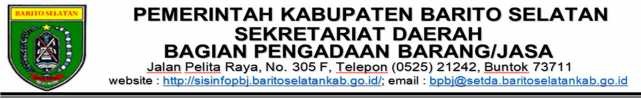 PENGUMUMAN TENDER PEKERJAAN KONSTRUKSI BADAN USAHAMETODE PASCAKUALIFIKASI SATU FILE - HARGA TERENDAH DENGAN SISTEM GUGURNOMOR : PK.016/004/POKMIL/2022Berdasarkan  Peraturan Presiden Nomor 16 Tahun 2018 tentang Pengadaan Barang/Jasa Pemerintah sebagaimana telah diubah dengan Peraturan Presiden Nomor 12 Tahun 2021 tentang Perubahan Peraturan Presiden Nomor 16 Tahun 2018 tentang Pengadaan Barang/Jasa Pemerintah; dan   Peratuaan Lembaga Kebijakan Pengadaan Barang/Jasa Pemerintah Nomor 12 Tahun 2021 Tentang Pedoman Pelaksanaan Pengadaan Barang/Jasa Pemerintah Melalui Penyedia dan Peraturan lainnya yang sifatnya turunan dari Peraturan Presiden Nomor 12 Tahun 2021 tentang Pengadaan Barang/Jasa Pemerintah maupun peraturan penunjang pelaksanaan tender ini, Kelompok Kerja Pemilihan Dilingkungan Pemerintah Kabupaten Barito Selatan pada Bagian Pengadaan Barang/Jasa (BPB/J) Sekretariat Daerah Kabupaten Barito Selatan melaksanakan Tender Pekerjaan Konstruksi Metode Pascakualifikasi Satu File Harga Terendah dengan Sistem Gugur untuk Paket :KODE RUP                	:	32411267PROGRAM                  	: PENYELENGGARAAN JALANKEGIATAN   	:	PENYELENGGARAAN JALAN KABUPATEN/KOTA PEKERJAAN            	:	Rekonstruksi Jalan Dalam Desa Marga JayaSUMBER DANA          	:	DPA-SOPD DINAS PEKERJAAN UMUM DAN PENATAAN RUANG KABUPATEN BARITO SELATAN TA 2022.	Website      InformasiBPB/JWebsite         aplikasiSPSE:   http://sisinfopbj.baritoselatankab.go.id:   http://lpse.baritoselatankab.go.idDengan ketentuan :1.  Persyaratan  peserta pada  tender ini terbuka  untuk  penyedia  yang teregistrasi  dan memenuhi persyaratan kualifikasi sebagaimana tercantum padalaman website http://lpse.baritoselatankab.go.id;2. Jadwal     Pelaksanaan     Pengadaan     dapat     dilihat     padalaman     website http://lpse.baritoselatankab.go.id; dan3. Dokumen  tender  dapat  diunduh  dalam  bentuk  softcopy  padalaman  website http://lpse.baritoselatankab.go.id.Demikian untuk diketahui sebagaimana mestinya, terima kasih.Buntok, 28  April 2022Ttd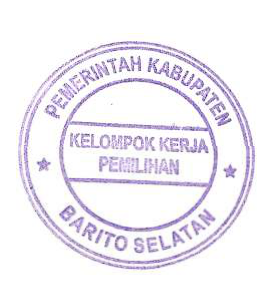 Kelompok Kerja PemilihanRekonstruksi Jalan Dalam Desa Marga Jaya